1ra Cumbre de Reciclaje de Orgánicos de Puerto Rico:Manejando Escombros Vegetativos después de Desastres Naturalesviernes, 18 de mayo de 2018Terra Campestre | Guaynabo, Puerto Rico8:30amRegistro y Desayuno9:30amIntroducciónBienvenida, Syracuse University Environmental Finance Center Introducción al público Metas y expectativas para la 1ra Cumbre de Reciclaje de Orgánicos de Puerto Rico, Ing. Carlos E. Pacheco Irizarry, TAIS y Presidente de Comité de Orgánicos PRRP10:20amComunidad y CompostaComposta y Educación, El rol de una organización sin fin de lucro en el compostaje, Tainachí Fernández, Puerto Rico CompostaUna compostera en cada pueblo: Fortaleciendo comunidades a través de la composta y la agricultura urbana, Carlos Pacheco, TAIS
Sesión de preguntas11:20am Leyes y ReglamentosReglamento para el diseño y operación de instalaciones de composta municipales, Lic. Priscilla Rivera Compostaje Municipal: Beneficios vs Costos, Miguel Ray, The Earth GroupSesión de preguntas 12:20pm – 1:20pmAlmuerzo1:20pmManejo Sostenible de Escombros Orgánicos Prácticas y manejo de escombros y material vegetativo tras el Huracán María: lecciones aprendidas, Ing. Daniel Pagan, Asesores Ambientales y Educativos Estrategias y manejo de viruta de madera en los bosques de Puerto Rico, William Gould, Caribbean Climate Hub, USDA Forest ServiceLa sustentabilidad integral en la industria maderera en Puerto Rico, Wichy Castro, Puerto Rico Hardwoods Inc. Lecciones manejando cantidades copiosas de escombros vegetativos y sus aplicaciones agrícolas, Dr. Joaquín Chong, Extensión Agrícola, Universidad de Puerto Rico Sesión de preguntas 3:15pmTaller Interactivo: Discusión entre grupos de trabajo Leyes, reglamentos y política públicaEscombros vegetativosInstalaciones de composta en pequeña y mediana escalaInstalaciones de composta a gran escala (municipales e instalaciones comerciales)Composta agrícola y negocios Las maderas como motor económico 4:30pmCierreMensajes de cierre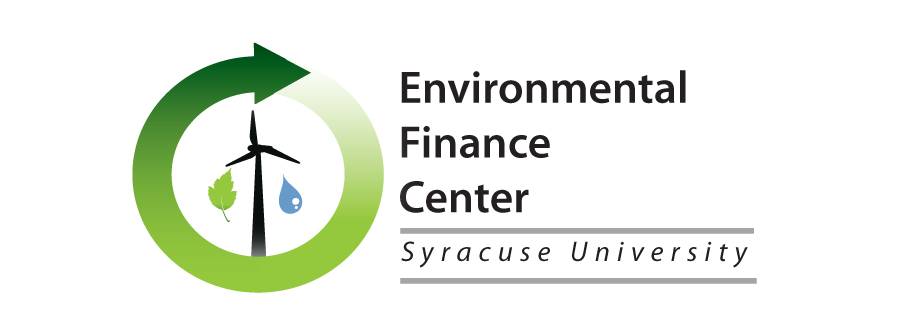 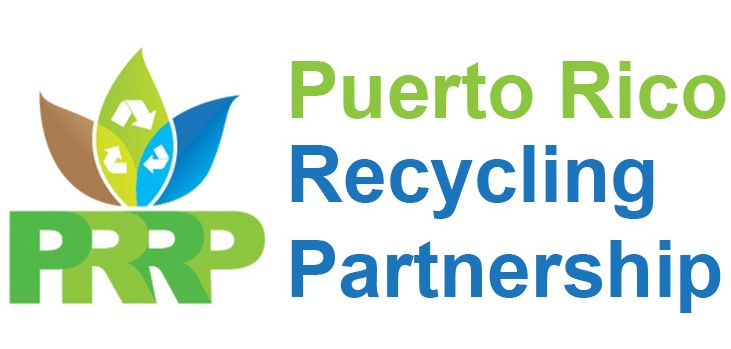 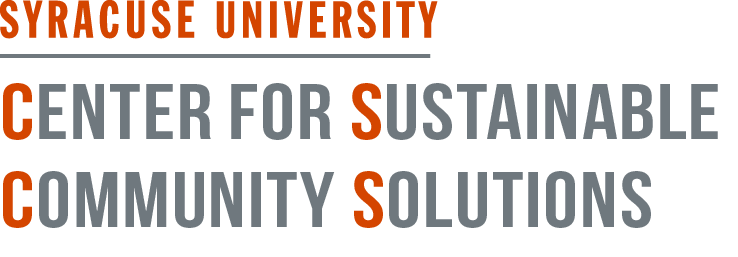 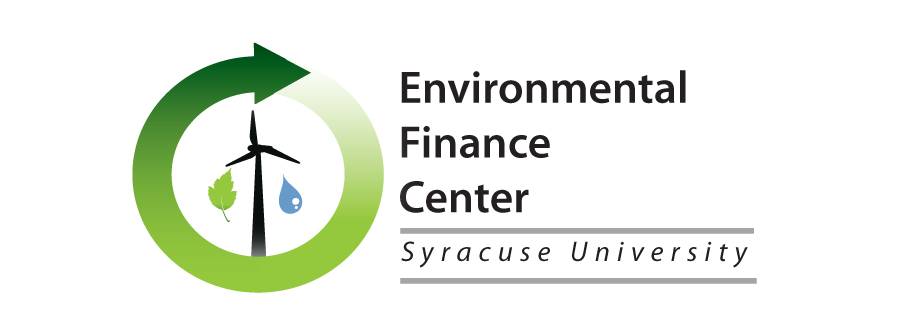 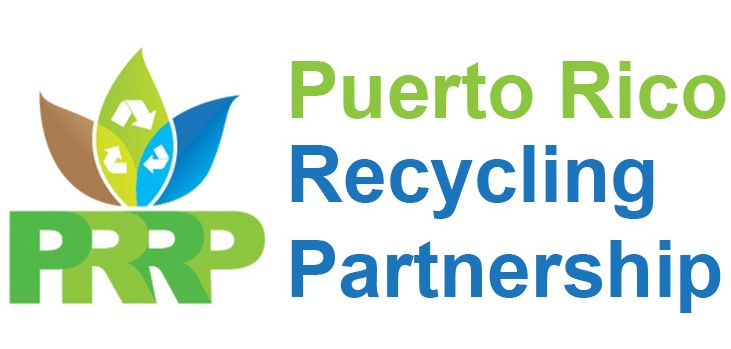 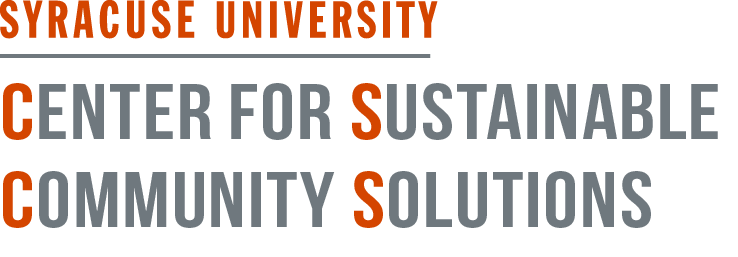 